Pastor Hagop Haroutunian~ Senior PastorThe Rev. Dr. Vahan H. Tootikian~ Minister EmeritusMrs. Susan Harrison~ Choir Director and OrganistMs. Souzanne Pope ~ Office AdministratorTelephone: (248) 352-0680 - Email: Office@accdetroit.org.SECOND SUNDAY OF ADVENT11:00 a.m.                                                                                               December 4, 2022 ORDER OF WORSHIPORGAN PRELUDE/QUIET MEDITATIONCHOIR INTROITCALL TO WORSHIP *CONGREGATIONAL CAROL: #129 “Angels, From the Realms of Glory”                                                                                                                                   (vss. 1 & 4)   *INVOCATION AND THE LORD’S PRAYER (in unison)O God of peace, we come before your presence with a heart of gratitude for Christ our Lord, the Prince of Peace, who brought everlasting peace to us through His miraculous birth. It is through Jesus we have peace with you and with one another. We pray that your peace would rest upon the face of the whole world, for those who do not know you. We pray that you would open their eyes to see and taste the peace of Christ in their hearts and find assurance of salvation. And as the angels sang at the birth of Jesus, “Glory to God in the highest heaven, and peace on earth...” we pray that your peace will rest on all of us to praise you and glorify you. We give you all the glory and honor who taught us to pray: “Our Father, Who art in heaven….”*GLORIA PATRI- #79 Glory be to the Father and to the Son and to the Holy Ghost; as it was in the beginning, is now, and ever shall be, world without end. Amen. ***LIGHTING OF THE SECOND ADVENT CANDLE-Ms. Monica Kohler, will be reading the advent scripture for Peace from Isaiah 9:2-7 *RESPONSIVE READING: Psalm 85PASTOR: 	You showed favor to your land, O Lord; you restored the fortunes of Jacob. PEOPLE:	You forgave the iniquity of your people and covered all their sins.PASTOR:	You set aside all your wrath and turned from your fierce anger. PEOPLE:	Restore us again, O God our Savior, and put away your displeasure toward us.PASTOR:	Will you be angry with us forever? Will you prolong your anger through all generations?PEOPLE:	Will you not revive us again, that your people may rejoice in you? Show us your unfailing love, O Lord, and grant us your salvation. PASTOR:	I will listen to what God the Lord will say; he promises peace to his people, his saints—but let them not return to folly.PEOPLE:	Surely his salvation is near those who fear him, that his glory may dwell in our land.PASTOR:	Love and faithfulness meet together; righteousness and peace kiss each other. PEOPLE:	Faithfulness springs forth from the earth, and righteousness looks down from heaven.PASTOR:	The Lord will indeed give what is good, and our land will yield its harvest. UNISON:	Righteousness goes before him and prepares the way for his steps.PASTORAL PRAYERPRAYER RESPONSENOTICES AND CONCERNS PRESENTATION OF THE OFFERING AND PRAYER *DOXOLOGY CHOIR ANTHEMSACRAMENT OF COMMUNION CONGREGATIONAL HYMN: #222 “Amazing Grace” (vss. 1,2, & 5)Giving of the BreadGiving of the CupENGLISH SCRIPTURE: Philippians 4:4-9 (p. 1830)ENGLISH SERMON: The Peace of God In Our HeartsARMENIAN SCRIPTURE: John 14:27 (p. 1676)ARMENIAN SERMON: The Inner Peace of Christ*HAYR MER: #275*BENEDICTION*CONGREGATIONAL RESPONSE: "Park Kéz Dér, Asdvadz Mér"ORGAN POSTLUDE___________________________________________________________________________________________*Congregation is requested to stand. *** Latecomers may be seated.ANNOUNCEMENTSCHURCH JOYS AND CONCERNS: Please continue praying for Dr. Richard Marburger, George and Ann Krikorian, Jan Janigian, Glenn Harrison, Artsakh, Armenia and Ukraine. THE ALTAR FLOWERS AND THE COFFEE HOUR TODAY is sponsored by Mrs. Sona Eurdekian, in loving memory of her husband Harout Eurdekian.THE SUNDAY SCHOOL CHRISTMAS PROGRAM will be held on Sunday, December 18th, following the Morning Worship Service.  A complimentary light luncheon will be served following the program sponsored generously by Dr. Richard Marburger in memory of his late wife Mrs. Mary Marburger.THE FAMILY CANDLELIGHT CHRISTMAS EVE SERVICE will be held on Saturday, December 24th, at 5:00 p.m. in the Sanctuary. After the Service, there will be a light reception sponsored by the Board of Deacons.REV. DR. VAHAN H. TOOTIKIAN’S LATEST BOOK Faith, Hope & Love is published, if you wish to obtain a complimentary copy, please see Rev. Tootikian. Church Schedule:Monday prayer 6:30 p.m. online via Zoom app. The Wednesday Bi-Weekly Bible Study Group will take a break and resume on Wednesday, January 11th. A Christmas Fellowship & Dinner will be held on Friday, December 16th, at 6:30 p.m. All are welcome! DAN YESSIAN’S "An Armenian Trilogy" collection of USB, DVD, and a CD, featuring a documentary film of historical Armenia and a live concert in Yerevan. Suggested donation of $20. All proceeds go to ACC. SYNOPSIS OF THE ARMENIAN SERMONWhen we speak of peace, we may be thinking of having a quiet life, without any stress or anxiety. We all want to have a peaceful life but it almost always seems that life surprises us with things that we do not expect. The outer circumstances sometimes take away the peace that we so dearly embrace so close to our hearts but it seems like at times it is forcefully taken away from us. Nevertheless, in Christ we have an inner peace that no one can take away. Here two some points about the peace of God: “Do not let your hearts be troubled.” These words of Jesus give assurance of peace when we trust in His unfailing love. He promises that His peace will guide our hearts from being troubled by the difficult circumstances we face in this world. Outwardly, sometimes we cannot control the situation, but inwardly, we can keep the peace of Christ in our hearts and stay still because God is in control. “Do not be afraid.” Jesus said these words to remind us that His inner peace can keep us from being scared from anything. He promises to protect our hearts and minds from anything that might stand against us to scare us; because His peace is able to provide us the assurance of remaining calm and knowing that He is with us at all times. 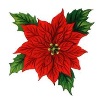 POINSETTIAS FOR CHRISTMAS: If you would like to donate one or more Christmas poinsettias for the Church Altar, please submit the form below to place your order. Deadline is Sunday, December 18th. The traditional red Poinsettias are $20.00 each.I wish to order Red Poinsettias for the Church Altar (#_______) In Memory of  _____________________________________________________________________________In Honor of     _____________________________________________________________________________My Name is      ____________________________________________________________________________